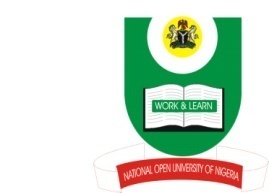 NATIONAL OPEN UNIVERSITY OF NIGERIAUNIVERSITY VILLAGE, PLOT 91 CADASTRAL ZONE, JABI ABUJAFACULTY OF HEALTH SCIENCES                                           JANAURY-MARCH 2018 EXAMINATIONPROGRAMME: PGD HIV/AIDS EDUCATION AND MANAGEMENTCOURSE CODE: HEM 742COURSE TITLE: GLOBAL INITIATIVES IN HIV/AIDSTIME ALLOWED: 2 HOURSINSTRUCTION: ANSWER ALL THE QUESTIONSQ1 a) Using specific examples, discuss the role of white blood cells in HIV   infection (5marks)b) With concrete reasons, list five groups of individuals who are exposed to HIV infection as a result of incessant transfers (5marks)c) List five groups of individuals whose profession expose them to HIV infection give reasons for your answer (5marks)d) List five risk factors to acquiring HIV/AIDS (5marks)Q2 a) Discuss the five phases of HIV/AIDS development     (10 marks) b) Discuss the various alternatives to breast feeding in HIV positive nursing mothers (8marks) Q3a) List seven international organizations that support HIV/AIDS prevention (7marks)b) Discuss the strategies for financing HIV prevention in developing countries (10marks) Q4.a) Outline five preventive measures for target group in HIV/AIDS. (5 marks)      b) List six preventive measures for health professionals in HIV/AIDS (6 marks)    c) List four preventive measures for the general public in HIV/AIDS (4 marks) 